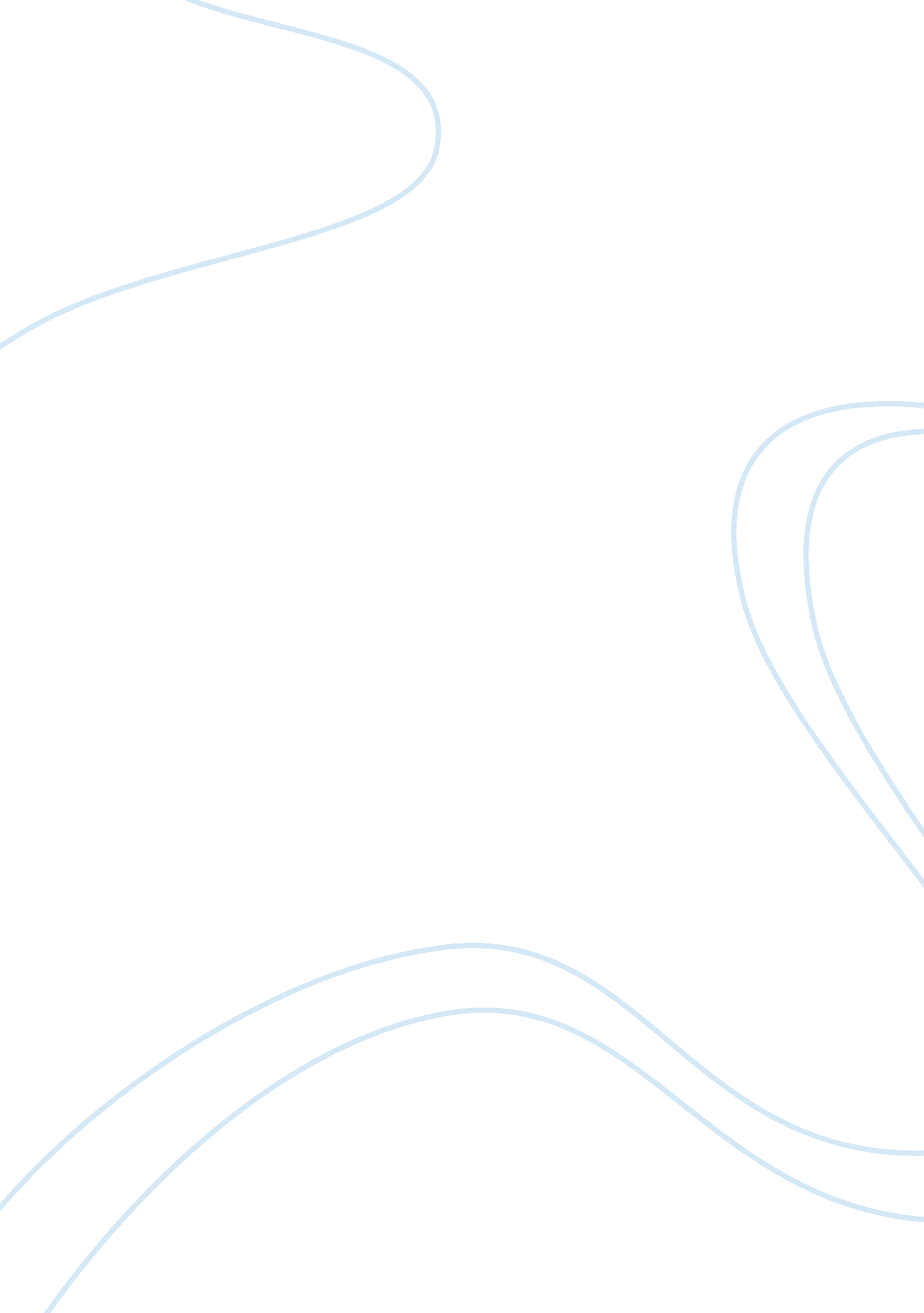 The american dream in the film ‘social media’ assignment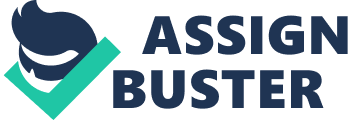 The American Dream Is described as having the opportunity to achieve success by hard work, determination, dedication, access to education, and equality (Frees). At one time the American dream was the ability to put a roof over you and your fairness heads. To change the world is now the new American dream. Though struggles and unexpected tribulations will more times than none occur, and success and failure may be the outcome, it’s the possibility of that dream that keeps it afloat. Satisfaction f accomplishment from the success of a dream defines “ Life, Liberty, and the pursuit of Happiness” from the united States Declaration of Independence. Vince Lombardi said, “ The price of success is hard work, dedication to the job at hand, and the determination that whether we win or lose, we have applied the best of ourselves to the task at hand (Lombardi). ” The film “ Social Media” Is about a young college student named Mark Seersucker who has a vision of building a social networking site that he believes will gain him popularity and ultimately social and financial success (Flincher). This film best depicts the American Dream from the beginnings of a vision, the obstacles that stand In the way of accomplishment, and the final outcome of success (Miller). Mark Seersucker had a vision that he could measure his success by the amount of friends he had (Finches). He began brainstorming for a way to quickly climb the social ladder. This was the beginnings of a vision. Mark decided that he and a group of his peers with the same goals in mind but deferent strengths could create a social media website that had the ability to connect and communicate with errs in a centralized location (Solar). The further the vision went, the potential for other forms of success arose like financial and global success. The American Dream does not mean that things will be handed to us on a silver platter. It does not mean that it will be easy to obtain our dreams but that we are given the freedoms and access to create and strive for them. Benjamin Franklin stated that “ The Constitution only gives people the right to pursue happiness. You have to catch It yourself. ” Mark Seersucker went through many obstacles on his American dream Journey. It led him to many unhappy times but in the end he gained his vision (Finches). We may question whether he was ultimately happy in the end but if his success measured his happiness than we can assume that Marks American dream was successful in his pursuit of happiness. Education is an obstacle in itself. We can see that Mark was a Harvard student who worked hard to get into that college. His skills in computer coding took much time, energy, and sacrifice. He encountered legal battles as the Faceable Company grew In popularity. The Winkles brothers were fighting for heir rights to ownership of the social networking site (Barras). Although this Is not always the part of the American dream that we think of or desire, it is a part of the freedoms that America has given us to fight for our place In this competitive society. The ultimate depletion of the American dream In the film “ Social Media” Is In the end result of the storyline. We see that a young man created a vision that quickly and record time making it the number one most used networking site in the world. It eventually became a $100 billion dollar company over a period of time (Turner). Although money does not equal happiness it is a number that can measure the success of the company. Mark Seersucker ultimately gained the social status that he so desperately sought after and in turn became an internationally known man who was worth millions of dollars (Solar). The American dream stood for the pursuit of happiness but Mark Seersucker’s story depicted in the film. 